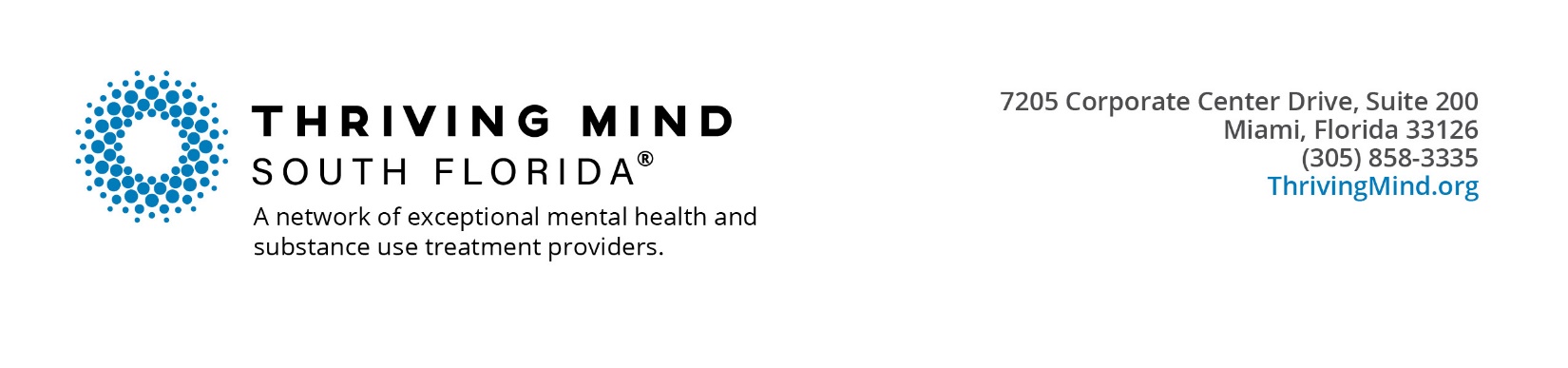      APPENDIX D- ADMINISTRATIVE AND FISCAL - SELF EVALUATION FORMThis certification is to assure SFBHN that the applicant has adequate administrative internal control procedures in place to ensure that funds disbursed by SFBHN will be safeguarded as outlined in Chapter 287, Florida Statutes.Please answer all questions by checking off the applicable box. For those items that are not applicable to your organization, check N/A. For example, if you do not have any subcontracts, you should check N/A for each item in Section II, Subcontracts/Professional Agreements. If you need to provide additional information, please attach an explanation on a separate page. If you have questions send your questions in writing to the RFQ Coordinator by the date specified in the Schedule of Activities. Please provide a brief explanation for any negative response on a separate sheet.SEGREGATION OF DUTIESWRITTEN POLICIES AND PROCEDURESCASHCash Handling ProceduresPetty CashACCOUNTS RECEIVABLEACCOUNTS PAYABLE DisbursementsEmployee Expense TransactionsCredit Card TransactionsTax PaymentsFINANCIAL REPORTINGASSETS AND PROPERTYLOANSPERSONNEL MANAGEMENT / PAYROLLINDIVIDUAL CLIENT TRUST ACCOUNTS FOR FEDERAL BENEFIT PROGRAMS (SSAI, SSA, VA)INSURANCEDECLARATIONS TO BE COMPLETEDPlease list any and all family relationships that exist between your board of directors, your organization's principal officers, your organization's employees and independent contractors.Please list any civil litigations pending against your organization. Include a statement as to the amount of each claim and whether such potential for loss is covered by insurance.Are there any amounts or reports due to the Internal Revenue Service and any other taxing organization that have not been paid or filed? Specify amounts, reports, and due dates.Please list all persons and their titles currently authorized to sign contract(s) with the South Florida Behavioral Health Network on behalf of your organization.Please list your Independent Auditor and contact person’s office address, telephone number, and e-mail address. Has there been any change in structure/operations of your programs in the past twelve months? If yes, please describe in detail.Has staff turnover occurred in key managerial or clinical positions during the past twelve months? If yes, what are the affected positions and reasons for the turnover?Has there been any client grievances / complaints filed against your Agency? If yes, what was the nature of the grievances, dates, and other pertinent information? Explain in detail.Do you operate satellite sites? If so, how many locations? Is the management of the satellite offices decentralized or centralized?CERTIFICATION:I hereby certify that the responses provided in this self-monitoring document are true and accurate to the best of my knowledge._____________________________________________		_____________________________Signature – Executive Director/President &CEO				Date_____________________________________________Printed Name – Executive Director/ President & CEOOR_____________________________________________		_____________________________Signature – President or Chairperson of the Board				Date_____________________________________________Printed Name – President or Chairperson of the BoardSomeone other than the timekeeper and persons who deliver paychecks to employees prepares the payroll.☐   Yes	                    ☐     No	           ☐      N/AThe duties of record keeper are separated from any cash related functions☐   Yes	                     ☐     No	            ☐      N/ACheck signing is limited to those authorized to make disbursements and whose duties exclude posting and recording of cash received.☐   Yes	                     ☐     No	            ☐      N/APersonnel performing the disbursement function are excluded from purchasing, receiving, inventory, and general ledger functions.☐   Yes	                     ☐     No	             ☐      N/AMail receipts are opened and listed by someone not involved in posting, deposit preparation and deposit making.	☐   Yes	                        ☐     No	             ☐      N/AThe person making the deposit is different from the person who prepares the deposit.☐   Yes	                          ☐     No	             ☐      N/AAn official who is not responsible for its preparation and is outside the payroll department approves the payroll.☐   Yes	                          ☐     No	             ☐      N/ARecord Retention☐   Yes	              ☐     No	            ☐      N/ATravel and Entertainment☐   Yes	              ☐     No	            ☐      N/APurchasing☐   Yes	              ☐     No	            ☐      N/AAsset acquisition, inventory, and disposal☐   Yes	              ☐     No	            ☐      N/ACash management (payables, receivables, deposits, petty cash, reconciliations, etc.)☐   Yes	              ☐     No	            ☐      N/ACredit cards☐   Yes	              ☐     No	            ☐      N/ASubcontractors☐   Yes	              ☐     No	            ☐      N/ABad debt write-offs☐   Yes	              ☐     No	            ☐      N/ADisaster plan, including recovery☐   Yes	              ☐     No	            ☐      N/APersonnel☐   Yes	              ☐     No	            ☐      N/A Employee loans☐   Yes	              ☐     No	            ☐      N/A Client trust funds☐   Yes	              ☐     No	            ☐      N/AComputer back-up☐   Yes	              ☐     No	            ☐      N/ARecycling☐   Yes	              ☐     No	            ☐      N/AData Security☐   Yes	              ☐     No	            ☐      N/AAll revenue is deposited into one operating account.Deposits are made on a daily; weekly; other (be specific) basis. ☐   Yes	      ☐     No	         ☐      N/A Daily______Weekly__________Other___________________The organization maintains a cash receipts journal☐   Yes	              ☐     No	            ☐      N/ARevenue received that is not deposited on the same day is stored in a locked and secure location.☐   Yes	              ☐     No	            ☐      N/AThe person receiving the monthly bank statement in the mail is not the same person responsible for performing the monthly account reconciliation.☐   Yes	              ☐     No	            ☐      N/AThe bank statements and paid checks are received unopened from the bank by the person reconciling the account.☐   Yes	              ☐     No	            ☐      N/AChecks received in the mail are restrictively endorsed immediately upon opening the mail.☐   Yes	              ☐     No	            ☐      N/ACash received from fund raising events are properly controlled, accounted, and reported.☐   Yes	              ☐     No	            ☐      N/ABank reconciliations are performed monthly, reviewed, and signed by the next level of management.☐   Yes	              ☐     No	            ☐      N/AA specific employee is designated, in writing, as custodian.☐   Yes	              ☐     No	            ☐      N/APetty cash is not commingled with other funds and is used for small, emergencyexpenses☐   Yes	              ☐     No	            ☐      N/ACash fund is kept in a locked, secure location.☐   Yes	              ☐     No	            ☐      N/APayments are made through vouchers that are completely and accurately filled out.☐   Yes	              ☐     No	            ☐      N/APayments are supported by invoices or receipts.☐   Yes	              ☐     No	            ☐      N/APayments made are under $50 (for small incidental purchases).☐   Yes	              ☐     No	            ☐      N/ATravel payments are not made from petty cash.☐   Yes	              ☐     No	            ☐      N/ADocuments are effectively canceled (marked paid) when expense is paid.☐   Yes	              ☐     No	            ☐      N/AThe size of the petty cash fund is adequate to meet emergency expenses.☐   Yes	              ☐     No	            ☐      N/AA detailed accounts receivable aging schedule is maintained by accounting.☐   Yes	              ☐     No	            ☐      N/AThe accounts receivable aging schedule is reconciled to the general ledger monthly.☐   Yes	              ☐     No	            ☐      N/AThe organization has established accounts receivable write off procedures that:Are promptly documentedAre approved by the President/CEO and the Board of Directors☐   Yes	              ☐     No	 ☐   Yes	☐     No	The organization maintains an accounts payable ledger (checkbook) for its operating account☐   Yes	                           ☐     No	During the payment process, the following are verified by management:Checks are issued in sequenceVoids are clearly documented and accounted forMultiple payments made to one payee during the month are researchedPayments are based on original invoicesPayments are approved by appropriate levels of managementBack-up is effectively canceled upon payment (help prevent duplicate payments)The check amount and invoice amount agreeBills are timely paidPayments to the Executive Director are countersigned by a Board memberGoods and services with a cost of $1,500 or more are supported with a cost analysis price quotation or competitive bid unless the organization’s policies and procedures require another levelFor tax exempt providers: Sales tax is not being paid on purchases of goods or services.☐   Yes	              ☐     No	            ☐   Yes	              ☐     No	            ☐   Yes	              ☐     No	            ☐   Yes	              ☐     No	            ☐   Yes	              ☐     No	            ☐   Yes	              ☐     No	            ☐   Yes	              ☐     No	            ☐   Yes	              ☐     No	           ☐   Yes	              ☐     No	            ☐      N/A☐   Yes	              ☐     No	            ☐   Yes	              ☐     No	            ☐      N/AExpense reports/vouchers are utilized.☐   Yes	              ☐     No	   All expenses are supported with original receipts.☐   Yes	              ☐     No	   The business purpose of the expenses is clearly stated.☐   Yes	              ☐     No	   All conference expenses are pre-authorized and supported with an agenda☐   Yes	              ☐     No	            ☐      N/AA mileage sheet is used to calculate and reimburse mileage expenses.☐   Yes	              ☐     No	            ☐      N/AThe mileage sheet contains information to include beginning and ending odometerreadings, purpose, and destination☐   Yes	              ☐     No	            ☐      N/AAll travel expenses reimbursed from state funding sources are paid in accordance with state rates (s. 112.061, F.S.).☐   Yes	              ☐     No	            ☐      N/AThe organization maintains a listing of who has credit cards and the corresponding credit card numbers.☐   Yes	              ☐     No	            ☐      N/AThe organization performs monthly reconciliations of credit card statements.☐   Yes	              ☐     No	            ☐      N/AThe organization has review procedures that are used to track and pay balances.☐   Yes	              ☐     No	            ☐      N/AThe cardholder or designee is not making personal purchases.☐   Yes	              ☐     No	            ☐      N/ACorporate credit cards that are loaned to employees are controlled through a log indicating the date, person's name, purchase amount, and description.☐   Yes	              ☐     No	            ☐      N/A941s and UCTs are completed, submitted, and paid timely.☐   Yes	              ☐     No	  Monthly financial statements are prepared. These include the following:A statement of activities (income statement) listed by covered service. A statement of financial condition/position (balance sheet)Budget variance report☐   Yes	              ☐     No	            ☐      N/A☐   Yes	              ☐     No	            ☐      N/A☐   Yes	              ☐     No	            ☐      N/ASupport documentation for all journal entries made is retained.☐   Yes	              ☐     No	            ☐      N/AThe organization performs a monthly closing andPrepares/prints a complete set of accounting books (general ledger, accounts payable journal, accounts receivable journal, etc.)☐   Yes	              ☐     No	            ☐      N/A☐   Yes	              ☐     No	            ☐      N/AThe organization maintains a current chart of accounts which:Allows for covered service center accountingTracks administration as a covered serviceHas a methodology to allocate indirect cost including administration☐   Yes	              ☐     No	            ☐      N/A☐   Yes	              ☐     No	            ☐      N/A☐   Yes	              ☐     No	            ☐      N/AAn independent audit has been performed and the report submitted to the department within 180 days from the organization's fiscal year end or within 30 days of the organization’s receipt of the audit report, whichever occurs first.☐   Yes	              ☐     No	            ☐      N/AThe organization has an adequate record keeping system. The records are kept in a central location and are neat and organized.☐   Yes	              ☐     No	            Organization management submits monthly financial statements to the Board of Directors☐   Yes	              ☐     No	            ☐      N/AThe organization has an operating budget that was approved by the Board of Directors.☐   Yes	              ☐     No	            ☐      N/AAn annual asset inventory is taken and recorded in writing.☐   Yes	              ☐     No	            ☐      N/AProperty records are reconciled to the general ledger at least annually.☐   Yes	              ☐     No	            ☐      N/AProperty / capital assets are recorded on an asset ledger with the following information:Sequential item number	 Description	 Funding source	 Purchase date and amount	 Cost	Location	Condition	 Asset tag number (capital assets of $1000 or more3.☐   Yes	              ☐     No	            ☐      N/A☐   Yes	              ☐     No	            ☐      N/A☐   Yes	              ☐     No	            ☐      N/A☐   Yes	              ☐     No	            ☐      N/A☐   Yes	              ☐     No	            ☐      N/A☐   Yes	              ☐     No	            ☐      N/A☐   Yes	              ☐     No	            ☐      N/A☐   Yes	              ☐     No	            ☐      N/AAcquisitions and disposals are documented in writing.☐   Yes	              ☐     No	            ☐      N/AIf any leases for property and equipment exist, they are current and properly executed.☐   Yes	              ☐     No	            ☐      N/AIf loans are made to employees, formal, signed agreements are secured and contain the following:Date loan made, amount, and maturityTerms and conditions regarding repaymentApproval by the Executive Director/President & CEODisclosure to the Board of Directors through an aging schedule or other report☐   Yes	              ☐     No	            ☐      N/A☐   Yes	              ☐     No	            ☐      N/A☐   Yes	              ☐     No	            ☐      N/A☐   Yes	              ☐     No	            ☐      N/AIf loans are being granted to officers and/or directors of the organization, please explain on separate attachment or scan your agency’s Ledger                                                    Attached # included☐   Yes	              ☐     No	All personnel files contain the following:I-9 Forms W-4 Forms                                                                                                                              Annual evaluations (if required)                                                                                              Pay rates and changes are clearly documented and agree with the latest payroll register	Reference checks Security agreement forms (CF 114), if applicable.   All employees with access to DCF data through computer-related media have read and signed the CF 114.	 The custodian (NAME) for all CF 114 forms at the provider’s location is:The forms are stored at the following sites:   	☐   Yes	              ☐     No	☐   Yes	              ☐     No	☐   Yes	              ☐     No	☐   Yes	              ☐     No	☐   Yes	              ☐     No	☐   Yes	              ☐     No	            ☐      N/A☐   Yes	              ☐     No	Name of Custodian (Print Clearly):___________________________________________________________________________________________________________________________________________________________Employees document their work hours through a time sheet or punch clock.	The employee signed the time records.The supervisor reviewed and signed the time records.2. ☐   Yes	              ☐     No☐   Yes	              ☐     No☐   Yes	              ☐     NoNon-exempt employees receive time and a half for all hours in excess of 40 per week.☐   Yes	              ☐     NoDo any of your employees also have a contract with your organization? If yes, please explain in separate attachment.                                           Attachment # included☐   Yes	              ☐     No	An individual account is established and managed for each client with adequate procedures in place to track all transactions and reconcile at least monthly.☐   Yes	              ☐     No	            ☐      N/AWritten proof that client deposits are made timely (within one to two days).☐   Yes	              ☐     No	Receipts for expenditures are maintained and approved by an appropriate level of management with documentation of such purchases.☐   Yes	              ☐     No	All transactions are supported with receipts that are kept in the client's file.☐   Yes	              ☐     No	Documentation is maintained forTransaction dates                                                                                                                        Deposits                                                                                                                                       Withdrawals                                                                                                                               Interest earned                                                                                                                           Service charges (only bank account charges permitted) ☐   Yes	              ☐     No	☐   Yes	              ☐     No	☐   Yes	              ☐     No	☐   Yes	              ☐     No	☐   Yes	              ☐     No	If any client's bank account/trust fund is in excess of $2,000, please explain how it is handled in a separate attachment.                                              Attachment #   included☐   Yes	              ☐     No	Client trust funds are maintained in interest bearing accounts.☐   Yes	              ☐     No	Client trust funds are established in an insured bank, credit union or savings & loan association.☐   Yes	              ☐     No	The organization has comprehensive liability insurance.☐   Yes	              ☐     No	Policies are in effect.☐   Yes	              ☐     No	